体能测评项目和标准（暂行）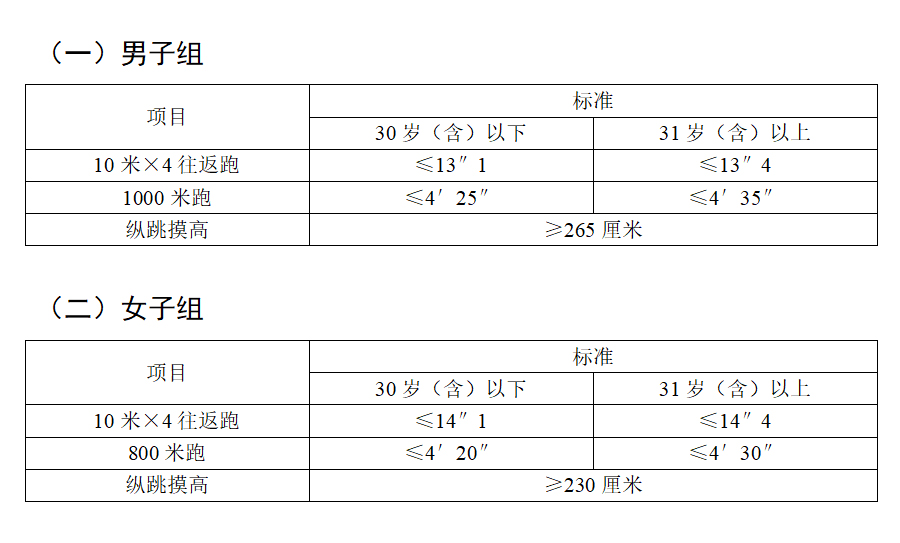 